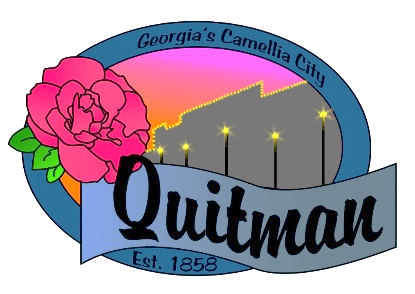 QUITMAN CITY COUNCIL        REGULAR MEETING              Councilmembers:Zinda McDaniel, MayorMark DeVane, Mayor Pro -Tem        Mattie Neloms					      Donald Morgan                                                 Lula SmartThursday, February 24, 20226:30 P.M.Zoom Video Conference QUITMAN CITY COUNCIL  CALLED MEETING MINUTESThursday, February 24, 20226:30 P.M.CALL TO ORDERThe meeting was called to order by Mayor Zinda McDaniel at 6:32 PM, with Council members Smart, Morgan, Neloms and Mayor Pro-Tem DeVane present. Attorney Karla Walker, City Clerk Lola Slydell and City Manager Raphel D. Maddox were in attendance. The meeting was conducted via video zoom with accessibility to the public.ADOPTION OF AGENDAUpon the motion by Donald Morgan and a second by Mattie Neloms the agenda was approved. Voting yes (Neloms, Morgan, Smart, DeVane).DISCUSSION OF MEAG POWER SALE OF EXCESS RESERVE CAPACITY TO THE CITY OF DOUGLASS ON BEHALF OF THE CITY OF QUITMANUpon the motion by Pro-Tem Mark DeVane and second by Donald Morgan to approve the sale of excess power reserve to the City of Douglas. Voting yes (Neloms, Morgan, Smart, DeVane).DISCUSS OF FARMERS MARKET TRANSFER (CITY)Upon motion by Pro-Tem Mark DeVane and a second by Donald Morgan to approve the transfer of the city’s Farmers Market to Brooks County. Voting yes (Neloms, Morgan, Smart, DeVane).ADJOURNMotion by Mattie Neloms and second by Mark DeVane to adjourn at 6:37 P.M. was approved.Voting Yes- (Neloms, DeVane, Smart, Morgan).__________________________________			______________________________Zinda McDaniel, Mayor					Attest: Lola Slydell, City ClerkDate Minutes Approved: ______________